宜蘭縣立羅東國民中學106學年度第一學期七年級第二次段考 公民科   班級     座號     姓名(   )26.根據我國《民法》規定，遺產繼承人的順位，除配偶外，第一順位是直系血親，假設珍珠的某位親屬不幸過世，下列何者對珍珠而言可以擁有較優先的繼承權？(A)阿姨 (B)媽媽　(C)姐姐　(D)姑婆(   )27.可達鴨的兒子就讀國小二年級，有一次放學接兒子回家時他看見校門口貼著國小宣傳單，有課後照顧班、才藝班、英語班、音樂班，立刻幫他兒子報名課後照顧班!請問此國小的作法對哪一種家庭最有效益?(A)大家庭　(B)折衷家庭　(C)頂客家庭　(D)核心家庭(   )28.小火龍曾在公民課學到了親屬關係，回家後依照家庭狀況做出親屬稱謂及親屬關係的配對，請問右圖何者完全正確？(A)甲(B)乙(C丙(D)丁(   )29.海綿寶寶與好朋友小蝸、派大星三人在某日決定互相結拜成為『海派三兄弟』，由海綿寶寶當大哥、派大星為二哥，小蝸為三弟，舉行正式儀式並約定有福同享、有難同當。若對照現代法律親屬關係，三人的關係為?(A)法定血親(B)旁系血親(C)沒有關係(D)直系血親(   )30.多元文化的今日，台灣隨處可見來自各國的外籍人口，有來台結婚者、工作、受教育等，。政府透過舉辦親職教育成長營、識字班，協助「他們」適應在地生活。他們有可能是(A)老年人口 (B)跨國仲介 (C)頂客族 (D)新移民(   )31.現代網路普及，不僅孩童使用網路時間增加，色情資訊氾濫也令家長擔憂。網路電信公司看準商機，推出一套能防止青少年誤觸不良網頁的軟體「色情守門員」+「時間管理者」，廣受家長歡迎。下列敘述何者正確？(A)家長沒時間監督孩子上網時間顯示家庭功能中「保護與照顧」功能弱化(B)網路傳播媒體完全取代學校成為青少年獲取資訊的重要來源(C)家長投注更多教育資源在孩子身上是因為「高齡化」結果(D)軟體「色情守門員」取代家庭功能中的生育功能(   )32.豬爸爸、豬媽媽、佩佩豬和弟弟喬治豬一家四口的家庭型態為? (A)頂客家庭(B)折衷家庭(C)小家庭(D)多元家庭(   )33.根據內政部人口統計，今年二月底，老年人口13.33％首次超越幼年人口13.31％，行政院國家發展委員會推估，台灣在2026年將進入「超高齡社會」，老年人口將達總人口的20％，政府可以推動何種措施因應高齡化問題?(甲)推動社區老人送餐服務(乙)鼓勵成立繼親家庭型態來照顧長幼(丙)實施五歲以下孩童免學費政策減輕家庭負擔(丁)發明居家照顧app防止獨居老人在家跌倒(戊)在法律上對遺棄父母之子女予以較重的處罰(A)甲乙丙丁 (B)甲乙丙戊(C)乙丙丁戊 (D)甲丙丁戊(   )34.新北市家庭暴力防治中心統計，老人受家暴去年共有1224件通報，女性約為男性兩倍。其中，又以精神暴力案件居多，約占50%至56%。若民眾發現家中長輩受到暴力事件可撥打何專線? (A)165 (B)112 (C)113 (D)104(   )35.呈上題，老人生病，配偶及晚輩長時間的照顧壓力往往是暴力的緣由之一，造成言語衝突或肢體暴力。當情形過於嚴重時受暴者可依法向___申請保護令? (A)警察局(B)法院(C)社會局(D)縣政府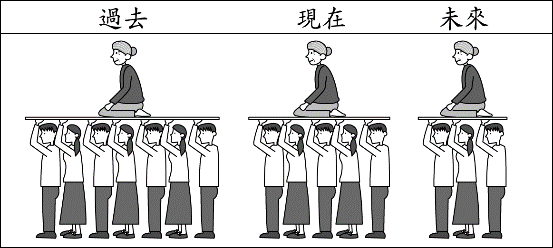 (   )36.右圖為美美國過去、現在以及推估未來的老年人口與勞動人口比率之變化情形。根據圖示內容判斷，下列哪一項敘述最符合該國的社會變遷趨勢？(A)隔代教養家庭日益增多(B)結婚率居高不下(C)高齡化使壯年人口增加 (D)勞動人口經濟負擔增加(   )37.卡比獸和外婆聊天時總是不時說出『森77』、『你hen討厭』、『我的老天鵝啊』，甚至對著外婆說出『你咬我啊』等年輕人的用語，也讓未接觸過新時代用語的外婆常常搞不懂而造成彼此產生代溝，此種問題屬於何種家庭衝突?(A)經濟事務 (B)意見和習慣 (C)家務分工 (D)少子化(   )38.關於家庭暴力防治措施，何者正確?(A)〈刑法〉賦予父母親權、懲戒權來管教孩子(B)〈家庭暴力防治法〉保護的對象除配偶、未成年子女外，同學也在保障的範圍(C)保護令的實施可禁止加害人靠近被害人(D)若管教過當，由家庭暴力防治中心宣告終止親子關係(   )39.我國家庭社會習慣中，夫妻雙方的父母會彼此互稱為「親家公、親家母」，請問依據我國民法的規定，他們彼此之間是屬於：(A)血親的配偶 (B)配偶的血親 (C)配偶的血親的配偶 (D)血親的配偶的血親(   )40.傑尼龜因工作被公司派駐泰國，留下妻子在台灣照顧子女，這類家庭稱為？(A)兩地家庭(B)頂客家庭(C)小家庭(D)繼親家庭(   )41.我國〈民法〉為了落實平權概念而做了許多修改，下列相關敘述中何者正確？(A) 無論兒子或女兒皆擁有平等繼承權(B)結婚後，夫妻財產一律歸妻子管理 (C)離婚後，子女監護權應歸父親所有(D)子女的姓氏一律從父姓(   )42.良均夫婦收養阿呆成為養子後，形成的親屬關係，又稱為(Ａ)自然血親(Ｂ)擬制血親(Ｃ)旁系血親(Ｄ)沒有關係(   )43.呈上提，收養需經過一定的評估及會談後，最終由誰裁定收養?(Ａ)社工(Ｂ)警察局(Ｃ)法院(Ｄ)育幼院(   )44.大街小巷中時常出現的越南小吃、泰式料理、印尼商店的出現。政府更舉辦異國服裝走秀嘉年華、美食品嘗等活動，展現多元文化的樣貌，下列何者不是此現象出現主要原因之一?(Ａ)跨國婚姻(Ｂ)工作移民(Ｃ)崇尚東南亞文化(Ｄ)留學臺灣(   )45.「家是永遠的避風港」當我們在外面受了委屈或遇到挫折時，都可回家向家人訴說，來獲得安慰和關懷。這是因為家庭具備何項功能？(A)生育功能 (B)教育功能 (C)經濟功能 (D)保護與照顧功能。【題組】年輕夫婦小良和小均看見新聞報導(甲)時代來臨，政府策畫6億經費送爸媽「育兒百寶箱」，有嬰兒照護用品、各縣市也加碼增加生育津貼。小良認為許多年輕人根本不敢生也不想生，認為托育環境對育兒者不利，一胎補助10萬都太少。而小良和小均目前都有工作，但十分享受兩人世界暫時不打算生育，小均也說育兒獎金或許能維持出生率，卻無法成為提高民眾想生小孩的解決方法。(   )46.根據文中內容判斷，文中 (甲)＿處應該填入什麼？(A)全球化 (B)低薪化 (C)泡沫化 (D)少子化(   )47.呈上題，此現象會導致未來何種影響?(A)學校數量增加(B)兒科門診生意興隆(C)勞動力高齡化(D)經濟蓬勃發展(   )48.文中內容顯示出，民眾不願意生小孩的主因為何?(A)工作過度繁忙(B)結婚率越來越低(C)醫療資院不足(D)經濟負擔(   )49.出生率降低的問題說明了家庭的何項功能無法被取代? (A)教育 (B)生育 (C)經濟 (D)保護與照顧(   )50.在現今社會中，許多家庭價值觀也在轉變，下列的現今家庭價值觀敘述，何者有誤？(A)晚婚、不婚成為許多人的選擇，家庭型態更多元(B)家庭事務的決策，由雙方共同決定(C)女性就業增加，經濟獨立性提高(D)「男主外，女主內」仍是主流選項親屬稱謂親屬關係(甲)伯父的姊妹姑姑直系血親(乙)妻子的爸爸岳父配偶的血親(丙)媽媽的兄弟 叔叔旁系血親(丁)哥哥的太太嫂嫂血親的配偶的血親